ROTINA DO TRABALHO PEDAGÓGICO ATIVIDADES EM DOMICÍLIO (Pré II-A Integral) – Professora ELIZETE> Data: 30 a 04/12/2020.E.M.E.I. “Emily de Oliveira Silva”- ETAPA II A2ª Feira3ª Feira4ª Feira5ª Feira6ª FeiraAUDIO LIVRO: “A MARGARIDA FRIORENTA” ( https://youtu.be/ZCAPsFKIvhI )APOSTILA 6: SEQUÊNCIA DIDÁTICA CONTOS DE FADA- CHAPEUZINHO VERMELHO- Realizar atividade da página 42, não se esquecer de pintar o calendário no mês de novembro e encerrá-lo hoje.Assistir as explicações das atividades, postadas hoje no grupo.AUDIO LIVRO: “POESIA: A BAILARINA” CECÍLIA MEIRELES ( https://youtu.be/KMPRrz6yZ4k )APOSTILA 6: SEQUÊNCIA DIDÁTICA CONTOS DE FADA- CHAPEUZINHO VERMELHO- Realizar atividade da página 43.BRINCADEIRA DANÇA DAS CADEIRASMATERIAS:CADEIRASMÍNIMO 2 PARTICIPANTESOBJETIVO E DESENVOLVIMENTO- ESTA BRINCADEIRA TEM O OBJETIVO DESENVOLVER AGILIDADE E COORDENAÇÃO MOTORA. FAZ-SE UMA RODA DE CADEIRAS E OUTRA DE PESSOAS. SENDO QUE O NÚMERO DE CADEIRAS DEVE SER SEMPRE UM A MENOS. TOCA-SE UMA MÚSICA ANIMADA. QUANDO A MÚSICA PARAR, TODOS DEVEM SENTAR EM ALGUMA CADEIRA. QUEM NÃO CONSEGUIR SENTAR, É ELIMINADO E TIRA-SE MAIS UMA CADEIRA. GANHA QUEM SENTAR NA ÚLTIMA CADEIRA.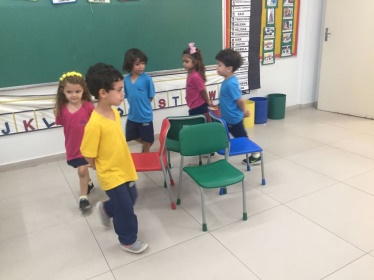 ANIMAÇÃO INFANTIL: “PEPPA PIG – POÇA DE LAMA” (  https://youtu.be/NQ8ArpU_nNs ) APOSTILA 6: SEQUÊNCIA DIDÁTICA CONTOS DE FADA –  CHAPEUZINHO VERMELHO- Realizar atividade da página 44.ANIMAÇÃO INFANTIL: “ SHOW DA LUNA ( https://youtu.be/i6uBHa3MFGo )APOSTILA 6: SEQUÊNCIA DIDÁTICA CONTOS DE FADA- CHAPEUZINHO VERMELHO- Realizar atividade da página 45 e 46.BRINCADEIRA ELEFANTE COLORIDOMATERIAS OU COMPONENTES:MAIS DE UM PARTICIPANTE.OBJETIVO E DESENVOLVIMENTO- ESTA ATIVIDADE TEM O OBJETIVO DE DESENVOLVER PERCEPÇÃO VISUAL DE CORES E COORDENAÇÃO MOTORA.NO CASO DE CRIANÇAS MAIS NOVAS O IDEAL É QUE SEJA UM ADULTO. – ELE FICA À FRENTE DO GRUPO E DIZ: “ELEFANTINHO COLORIDO!”. OS OUTROS RESPONDEM: “QUE COR?”. – O COMANDANTE ENTÃO GRITA O NOME DE UMA COR E OS JOGADORES CORREM PARA TOCAR EM ALGO QUE TENHA AQUELA TONALIDADE.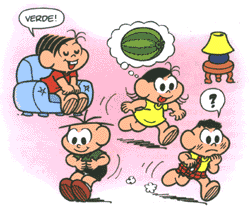 ANIMAÇÃO INFANTIL: “DANIEL E O TIGRE” (  https://youtu.be/n30SJwuZgU8 )APOSTILA 6: Encerramos hoje a apostila nº 6.SEQUÊNCIA DIDÁTICA CONTOS DE FADA- CHAPEUZINHO VERMELHO- Realizar atividade da página 47.BRINCADEIRA GATO MIA!MATERIAS OU COMPONENTES:LOCAL QUE DÊ PARA SE ESCONDERMAIS DE UM PARTICIPANTE.VENDA PARA OS OLHOS.OBJETIVO E DESENVOLVIMENTO- ESTA ATIVIDADE TEM O OBJETIVO DE DESENVOLVER PERCEPÇÃO ORAL, SONORA E COORDENAÇÃO MOTORA.É UMA BRINCADEIRA EM QUE UMA CRIANÇA TENTA PROCURAR OUTRAS EM ALGUM QUARTO ESCURO, OU COM VENDAS NOS OLHOS, TENTANDO ADIVINHAR QUEM É A CRIANÇA EM QUE ELE ENCOSTOU PELO "MIADO" QUE A OUTRA CRIANÇA DEVE FAZER AO SER DESCOBERTO. É NECESSÁRIO ESCOLHER UM JOGADOR QUE SERÁ O PEGADOR NA BRINCADEIRA.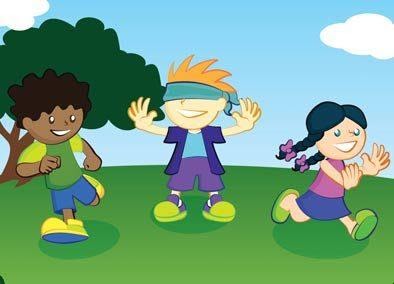 